Klasa 0c 06.04.2020r Temat: More animals. 1. Proszę obejrzeć lekcję pt.  Steve and Maggie  with Farm Animals | Free Animal Song for Kids  from Wow English TV- https://youtu.be/SNZRQ-C8b4M (8 min). 2. Proszę pokolorować obrazek i nazwać kolory. Każde zwierzątko innym kolorem jednym lub dwoma. 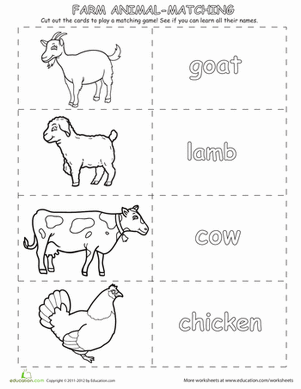 